Obidve pracovné listy vypracujte a pošlite mi to do z vašej bezkriedy do mojej pošty (v rámci príloh) do 31.3.2020!!! Budem to kontrolovať a hodnotiť!!! Kto nevie login a heslo do bezkriedy.sk, nech mi zavolá.tr. uč. PopikováPODSTATNÉ MENÁ STREDNÉHO RODU              Meno a priezvisko:...........................1.) Podstatné mená stredného rodu zaraď k príslušným vzorom:Na druhom stupni základnej školy sa začalo nové obdobie školského života. Mnohým žiakom sa zmenilo školské prostredie. Niektorým pribudlo cestovanie, ale priateľstvá zo štvrtej triedy zostali. Vo vyučovaní nastali veľké zmeny. Odložili sa počítadlá a lepidlá, k pravítku pribudlo kružidlo a kalkulačka. Na myslenie i konanie žiakov sa kladú vyššie nároky. Neoplatí sa hádzať cez plece upozornenia starších. Najlepším vodidlom správania sú však aj naďalej školské pravidlá. MESTO:SRDCE:DIEVČA:VYSVEDČENIE: 2.) K podstatným menám pripíš obidva tvary plurálu (množného čísla):napr. húsa: húsatá - húsencemača:............................................		..................................................orlíča:...............................................		...................................................vnúča:...............................................		......................................................Podľa ktorého vzoru sa uvedené podstatné mená skloňujú? ...............................3.) Uvedené slová daj do správneho čísla a pádu:mláďa (L, sg) -					šteňa (I, pl) -vrece (D, sg.) -					zdravie (L, sg.) -okno (G pl) -						zrkadlo (G, pl) - plece (N, pl) -						vĺča (I, sg.) –4.) Urč gramatické kategórie (rod, číslo, pád) a vzor (mesto,srdce,vysvedčenie,dievča)     podčiarknutých  slov vo vetách:Z krovia na brehu rieky sa vystrčila veľká medvedia hlava. .......................................................Bol horúci deň a malému medvieďaťu bolo dusno a sparno.  .....................................................Malý macko sa opatrne prechádzal okolo suchých polí.. .............................................................5.) Urč vzor (mesto, srdce, vysvedčenie, dievča) podstatných mien:lístie – 					sŕňa – 					cesto – 	 more – 				námestie – 	 			húsa – 	 strašidlo – 	 			plece –  				Považie – 6.) Slová v zátvorke daj do určených tvarov:Zajtra oslávi moja babička svoje  sté (výročie A, sg.)___________________. Často hovorí,  že v minulom (storočie L, sg.)_______________________ bol svet úplne iný. Nedostalo sa jej poriadneho (vzdelanie G, sg.)___________________, hoci sa ako mladá chcela venovať (umenie D, sg.)___________________. Popri práci si však maľovala obrazy a niektoré             z nich sa dostali na výstavy v (zahraničie L, sg.)__________________. 7.) Vzory podstatných mien od miest, na úbočí, z vriec, od morčaťa  sú správne určené podľa uvedeného poradia v možnosti:     a) mesto, srdce, vysvedčenie, dievča                                 b) vysvedčenie, dievča, mesto, srdce                                c) dievča, mesto, srdce, vysvedčenie                                 d) mesto, vysvedčenie, srdce, dievča      8.)   Doplň i/í.Na nádvor___ hradu bolo veľa návštevníkov. Po mor__ sa plavili veľké nákladné lode. Pocestný hľadel do zasnežených pol__.   Deti sa prechádzali lesným údol___m.  Malé šteňa spalo pri kurčat___. Roj mušiek krúžil v teplom povetr____. Oči mu žiarili sebavedom___m. Ujo prišiel k nám ešte pred zotmen___m. 9. Vyber podstatné meno, ktoré sa neskloňuje podľa vzoru vysvedčenie:    A) s pohoriami            B) s prekvapeniami             C) s divadlami                D) z ovocia10. Nájdi rad podstatných mien, ktoré sa skloňujú podľa vzoru mesto:    A) smetisko, strýko, jadro          	                          C) s autami, s náradiami, s kreslami    B) bez svetla, s vtáčatkom, zo sídliska	D) okná, písmená, mláďatá11. V ktorom rade majú všetky uvedené podstatné mená rovnaký skloňovací vzor?                            Napíš ho.   .........................................    A) slnce, plece, mačence	C) smetisko, číslo, šteniatko    B) koleno, hrdlo, Mišo	D) žriebä, holúbä, päta12. Vyber 3 podstatné mená, v ktorých sa porušuje pravidlo o rytmickom krátení.      prítmie, prízemie, tŕnie, údolie, nábrežie, trápenie, nádvorie, zábradlie, prianie13. Jelenia zver má kopytá rozdelené na dve časti, preto patrí k párnokopytníkom.      V ktorej z možností je správne určené zvýraznené slovo?      A) stredný rod, plurál, nominatív, vzor mesto      B) ženský rod, plurál, akuzatív, vzor mesto      C) stredný rod, plurál, akuzatív, vzor dievča      D) stredný rod, plurál, akuzatív, vzor mesto
 14. Ktorá z viet obsahuje všeobecné podstatné meno stredného rodu v singulári,       v nominatíve a skloňuje sa podľa vzoru dievča?      A) Tieto dvojčatá sa podobajú ako vajce vajcu.      B) Tam sa ukrylo vystrašené dieťa.      C) Okolie námestia obkolesili vnúčatá vysmiateho dedka.      D) V kríku zbadal stratené húsa.	15. Identifikuj a pomenuj nasledovné útvary:  inzerát, reklama, plagát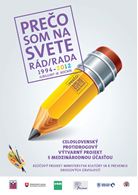 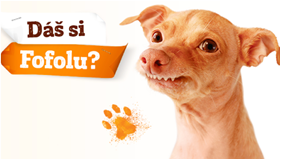 ....................................                 ....................................................................Predám šteniatko pitbula bez rodokmeňa. Cena dohodou. Tel. č. 0967 888 777.........................................................................Ukážka: Alica v krajine zázrakov „Popoludní sa v parku pri jazierku ozýval bzukot včiel a nadmieru dôležité, ale nudné slová, čo sa vznášali pod konárom, na ktorom sedela Alica. Vážna slečna  sestra jej čítala z učebnice dejepisu. Alica sa mračila. Knižky bez obrázkov ju nebavili. A tak začala snívať o krajine plnej divov, kde by knižky mali obrázky a všetko by bolo celkom inak.“ Vypíš z textu ukážky vlastné podstatné meno.V akom páde sa nachádza vlastné podstatné meno v tejto ukážke?Označ tú možnosť, v ktorej je abstraktné podstatné meno ženského rodu:A/ v krajine                                    C/ bzukotB/ popoludní                                  D/ nevyhovuje žiadna možnosť Označ tú možnosť, v ktorej je abstraktné podstatné meno mužského rodu:A/ slečna            B/ divov            C/ jazierko              D/ obrázkovOznač tú možnosť, v ktorej je konkrétne podstatné meno stredného rodu:A/ z učebnice            B/ popoludní       C/ pri jazierku       D/ bzukotV podčiarknutej vete vyhľadaj podstatné mená a urč ich životnosť.Z poslednej vety vypíš všetky podstatné mená a urč v nich rod a vzor.Vo vete : „Alica sa mračila.“ sa nachádza nasledovné podstatné meno s týmito gramatickými kategóriami:A/ Alica, konkrétne, vlastné, ženský rod, Sg., A, ulicaB/ Alica, abstraktné, vlastné, ženský rod, Sg., N, ulicaC/ Alica, konkrétne, všeobecné, ženský rod, Sg., N, ulicaD/ Alica, konkrétne, vlastné, ženský rod, Sg., N, ulica Aký pád podstatného mena sa nenachádza v prvej vete?A/ lokál           B/ datív               C/ genitív                   D/ nominatívAký vzor podstatného mena sa nachádza v prvej vete?A/ srdce               B/ stroj                 C/ dub                    D/ dievča